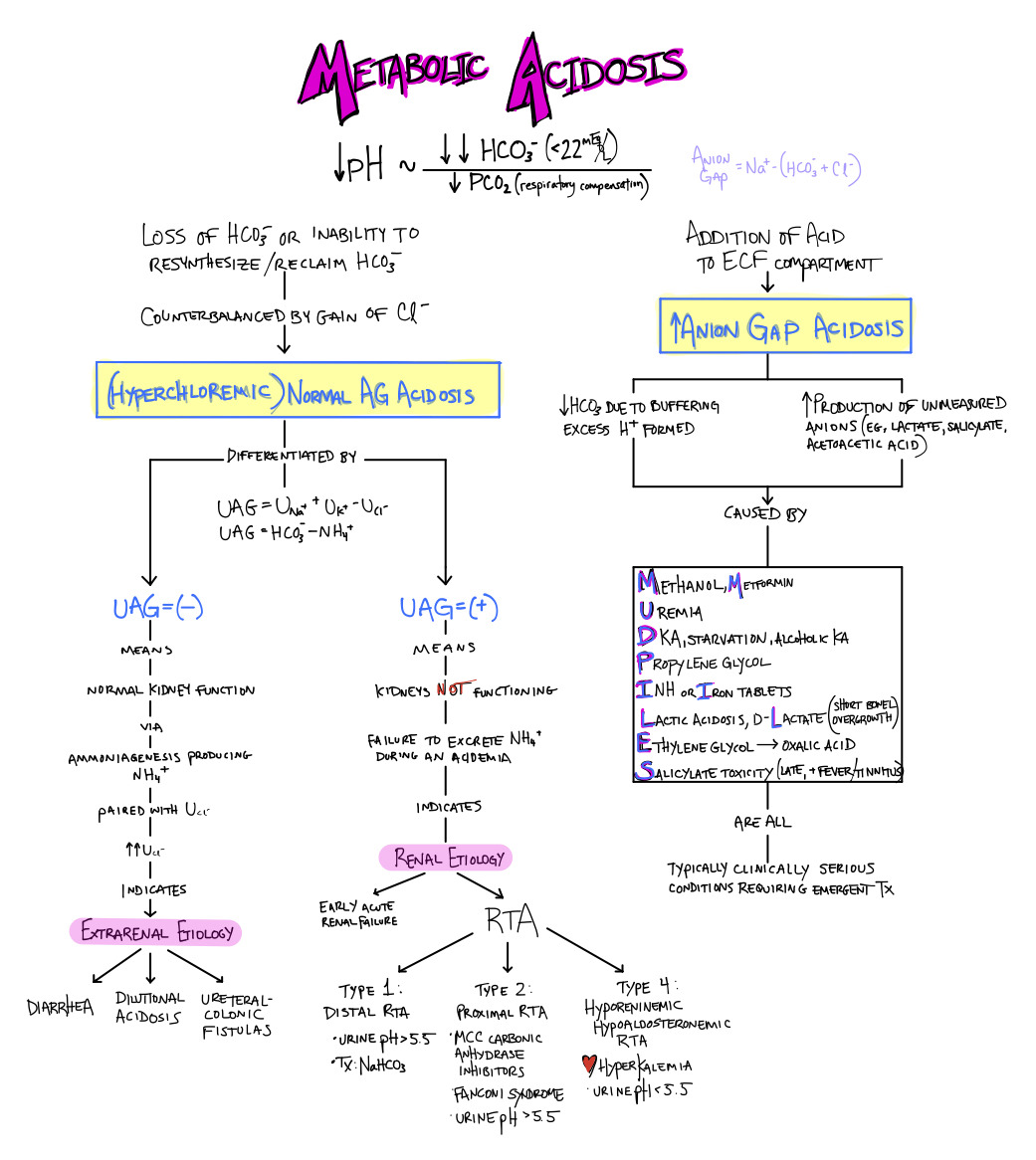 Acidoses hyper-chlorémiques avec AG normalEtiologies :Perte de base par les reins Perte de base GI (ex diarrhéés) Excès d’apports en acide (perfusion d’HCl)  Pour les différentier : l’Anion Gap urinaire :     Urinary Anion Gap (UAG) = [Na+]ur + [K+]ur – [Cl–]ur ce qui revient en gros à HCO3 - NH4+Physiologiquement l’UAG est très légèrement positifAG urinaire négatif (concentration de NH4+ur élevée)  acidose par perte de bic. avec excrétion rénale de NH4+ (= compensation par le rein qui excrète des H+ pour corriger l’acidose)  Perte de HCO3 GI sur diarrhées sévères, fistule AG urinaire très positif (concentration de NH4+ur basse) réponse rénale inadaptée à l’acidose qui ne peut pas excréter du NH4+ rein malade (acidose tubulaire rénale) 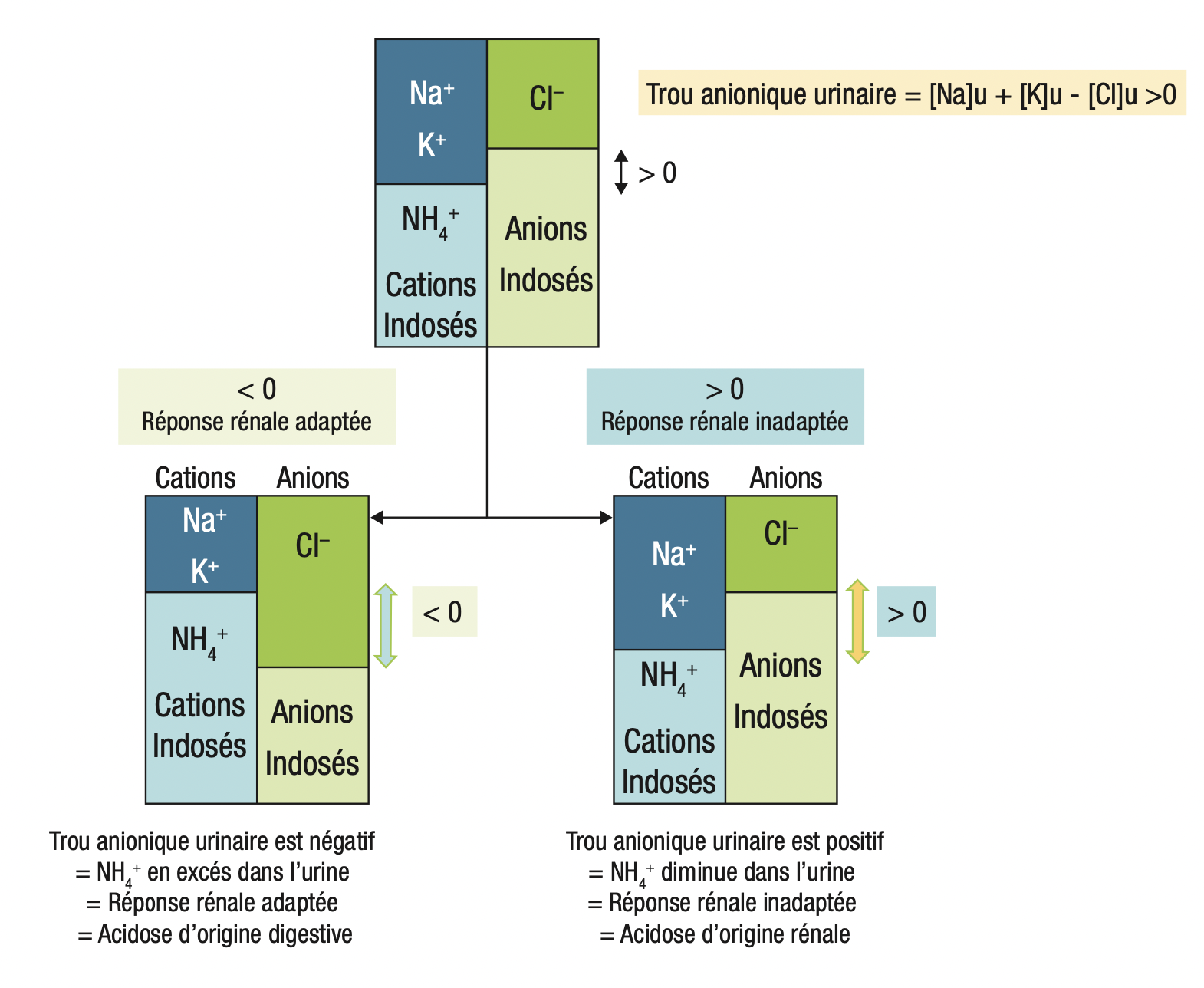 